Transformations of Graphs GREEN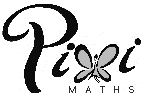 Transformations of Graphs AMBERTransformations of Graphs RED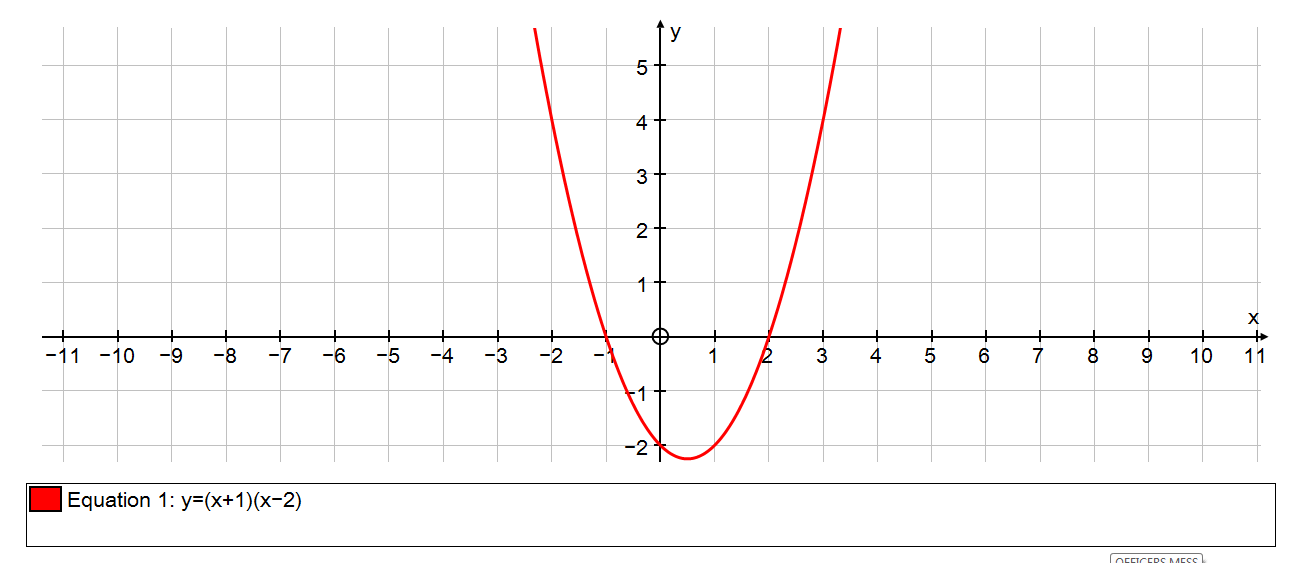 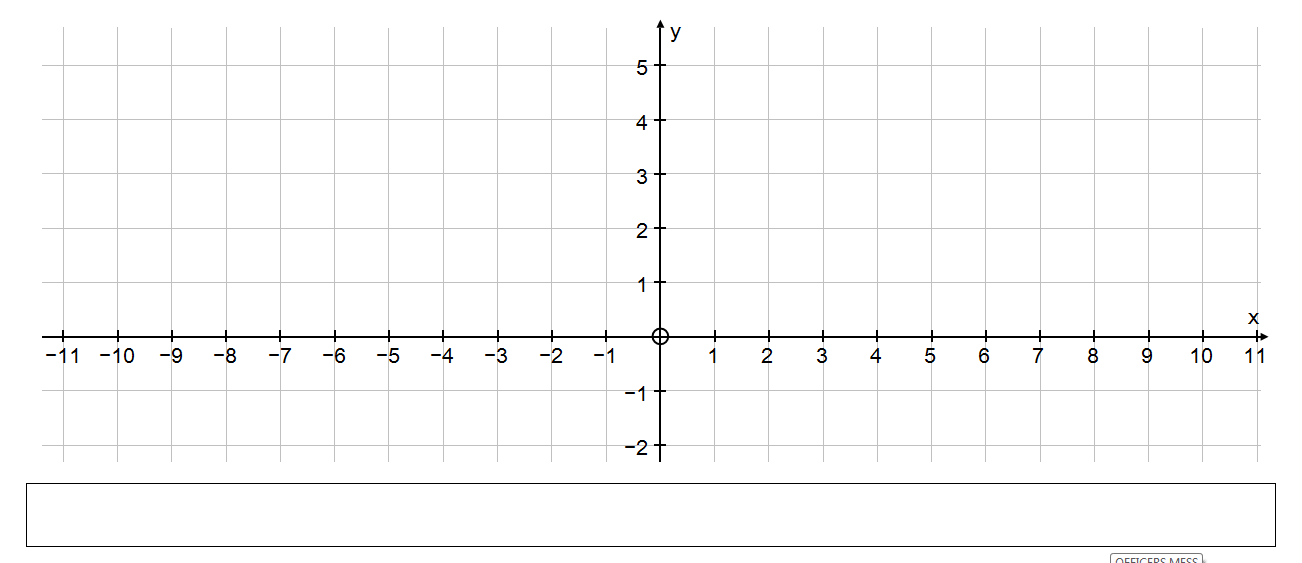 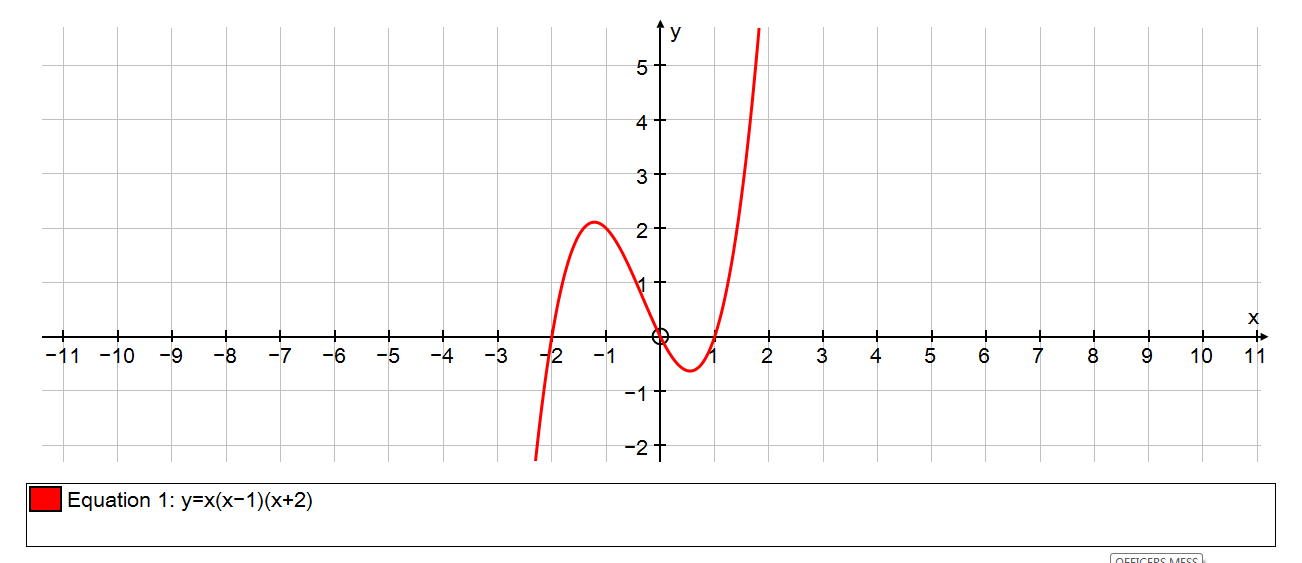 TranslationReflectionEnlargementTranslationReflectionEnlargement